Why have you left this food? 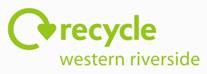 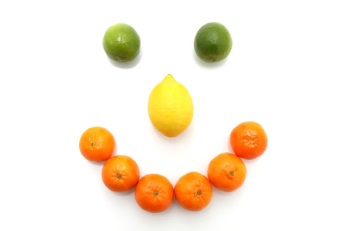 Year groupI don’t like itThere was too muchI wanted to go and playI ran out of time to eat itAnother reason (write down)Totals